«Նոր ժամանակի կրթություն» ՀԿ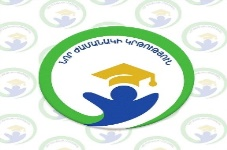 ՀԵՐԹԱԿԱՆ ԱՏԵՍՏԱՎՈՐՄԱՆ ԵՆԹԱԿԱ ՈՒՍՈՒՑԻՉՆԵՐԻ ՎԵՐԱՊԱՏՐԱՍՏՄԱՆ   ԴԱՍԸՆԹԱՑԱ Վ Ա Ր Տ Ա Կ Ա Ն   Հ Ե Տ Ա Զ Ո Տ Ա Կ Ա Ն Ա Շ Խ Ա Տ Ա Ն ՔՀետազոտության թեման՝     Սովորողների հետ ինքնուրույն աշխատանքի կազմակերպման ձևերը. Ինքնաստուգում  և ինքնավերահսկումՀետազոտող ուսուցիչ՝    Աննա ՍտեփանյանԱռարկա՝   դասվարԴպրոց՝      132  հիմնական դպրոց Երևան2022ԲՈՎԱՆԴԱԿՈՒԹՅՈՒՆՆԵՐԱԾՈՒԹՅՈՒՆ…………………………………………..........................3ԳԼՈՒԽ  IԱՇԱԿԵՐՏԻ ԻՆՔՆՈՒՐՈՒՅՆ ԳՈՐԾՈՒՆԵՈՒԹՅՈՒՆԸ……………..…5ԳԼՈԻԽ  IIԱՇԱԿԵՐՏԻ ԻՆՔՆՈՒՐՈՒՅՆ ԳՈՐԾՈՒՆԵՈՒԹՅԱՆ ԿԱԶՄԱԿԵՐՊՄԱՆ  ՁԵՎԵՐԸ………………………………………… ..10ԵԶՐԱԿԱՑՈՒԹՅՈՒՆՆԵՐ…………………………………........................15ՕԳՏԱԳՈՐԾՎԱԾ  ԳՐԱԿԱՆՈՒԹՅՈՒՆ…………………………………18ՆԵՐԱԾՈԻԹՅՈԻՆԻնչպես ասել է Մ.Կալինին` ուսուցիչը աշխատում է ամենապատասխանատու խնդրի վրա` նա ձևավորում է մարդուն: Սակայն մարդուն ձևավորելու և կյանքին պատրաստելու համար միայն գիտելիքներ տալը քիչ է: Առաջին և կարևոր գործոնը երեխայի մեջ ինքնուրույնություն սերմանելն է: Եվ միայն հանճարեղ ուսուցիչը կարող է աշակերտին մղել ինքնուրույն գործունեության:Անդրադառնալով մեր հետազոտման թեմային` նշենք, որ մեր ուսումնասիրության թեման է <<Աշակերտի ինքնուրույն գործունեության կազմակերպման ձևերը>>:Ստորև ներկայացրել ենք հետազոտական աշխատանքի նպատակները, խնդիրները, աշխատանքի նշանակությունը և արդիականությունը:Հետազոտության նպատակը: Հետազոտության նպատակն է ուսումնասիրել աշակերտի ինքնուրույն գործունեությունը և դրա կազմակերպման ձևերը: Վեր հանել այն առանձնահատկությունները, որոնք բնորոշ են աշակերտի ինքնուրույն գործունեությանը:Հետազոտության խնդիրները: Հետազոտության նպատակով պայմանավորված ` առաջ են գալիս հետևյալ խնդիրները.ՈԻսումնասիրել աշակերտի ինքնուրույն գործունեությունը :Վեր հանել այն յուրահատկությունները, որոնք բնորոշ են աշակերտի ինքնուրույն գործունեության կազմակերպման ձևերին:Գտնել միջոցներ, մեթոդներ, որոնք ավելի կնպաստեն աշակերտի ինքնուրույնության բարձրացմանը:Հետազոտության նշանակությունը: Աշակերտի ինքնուրույն գործունեության կազմակերպման ձևերի համակողմանի վերլուծությունը զարգացման խնդիրը այժմ դարձել է մեր դպրոցների ամենանուրբ խնդիրներից մեկը: Մեզ հնարավորություն է տալիս գնահատել ներկա վիճակը, բացահայտել առավելությունները և թերությունները այդ ուղղությամբ:Հետազոտության արդիականությունը: Աշակերտների ինքնուրույն գործունեության ուսումնասիրության թեման արդիական է այնքանով, որ դպրոցը պետք է սովորեցնի աշակերտին լուծելու զանազան պրպտողական, ճանաչողական և գործնական խնդիրներ: Դպրոցում պետք է ուսուցանել խնդրի լուծման այնպիսի մեթոդներ և հնարներ, որոնք այսօր համագործակցային ուսուցման բովանդակությունն են կազմում, որպեսզի վաղվա ճանապարհին աշակերտը պատրաստ լինի կյանքում նոր խնդիրների ինքնուրույն լուծմանը:ԳԼՈՒԽ  I ԱՇԱԿԵՐՏԻ ԻՆՔՆՈՒՐՈՒՅՆ ԳՈՐԾՈՒՆԵՈՒԹՅՈՒՆԸ   Նախ նշենք, որ ինքնուրույնությունը յուրաքանչյուր անձի ներհատուկ և բնազդային հատկություն է: Մարդն իր ծնված օրվանից ի վեր ձգտում է ինքնուրույնության: Օրինակ` տարբեր տարիքային փուլերում երեխան փորձում է իրեն հասանելի թվացող գործողությունները կատարել ինքնուրույն: Այսինք` սա մի բնազդային հատկություն է, որ երեխան ունի, և եթե մենք չենք խանգարում այս հատկության զարգացմանը, ապա այն ինքնաբուխ զարգանում է և արդյունքում ունենում ենք կայացած անձ և անհատ, ով հստակ գիտակցում է` ինչ է ցանկանում: Երեխայի ինքնուրույնության ձևավորմանը նպաստում է նաև նրան ազատելը սխալվելու վախից:   Աշակերտի ինքնուրույնության և ստեղծագործական մտածողության զարգացման խնդիրները այժմ դարձել են մեր դպրոցների ամենավճռական և առաջնահերթ խնդիրներից, որին պետք է առանձնահատուկ ուշադրություն դարձնել:   Երեխային դպրոցին նախապատրաստել ասելով շատ ծնողներ և նույնիսկ մանկավարժներ հասկանում են գիտելիքներով (գրել, կարդալ, թվաբանական հմտություններ) զինելը: Սակայն, առաջին հերթին երեխան պետք է ունենա ինքնուրույնություն:    Գիտելիքը դեռ զարգացում չէ: Գիտելիքով հարուստ երեխաները հաճախ սոցիալապես  տհաս են, հուզականորեն անկայուն և զուրկ ինքնուրույնությունից: Դա տեղի է ունենում այն պատճառով, որ երեխան մի բանի հաշվին մեկ այլ բան է ձեռք բերում: Այսինքն, երբ երեխային զրկելով խաղից և ինքնաբուխ լինելու հնարավորությունից, պարտադրում ենք գիտելիք սերտել և տեղեկություններ կուտակել, կորցնում ենք անձնական զարգացման և ինքնուրույնության ձևավորման հնարավորությունները։   Այս ամենի հետ մեկտեղ` աշակերտների մեջ չենք կարող ստեղծագործական միտք զարգացնել, եթե սովորելու ընթացքում նրանք սահմանափակվել են գլխավորապես վերարտադրողական գործունեությամբ, և բոլոր գիտելիքները մատուցվել են պատրաստի վիճակում:    Ինքը` մտածողությունը, պատմականորեն առաջ է եկել մարդու գործունեության պրոցեսում, կյանքի կողմից առաջադրված տարբեր խնդիրներ լուծելու անհրաժեշտությունից: Նպատակին հասնելու ճանապարհին հանդես եկած դժվարությունները առաջացնում են մտքի ակտիվ աշխատանք: Մարդը ըմբռնում է խնդիրը և ապա` փնտրում լուծման ուղիներ, դժվարությունները հաղթահարելու միջոցներ։   Հաճախ, բարձր առաջադիմությամբ երեխաները, ավարտելով տարրական դպրոցը, հաջորդ դասարաններում հանդիպում են դժվարությունների` դասագրքի նյութերը լինում են բավական ծավալուն, աշակերտը ֆիզիկապես չի կարողակնում անգիր սովորել և այս փաստը դառնում է ետ մնալու պատճառ:    Այսպիսով` ուսուցչի գերխնդիրն է դառնում, որ աշակերտները նյութը ոչ թե մեխանիկորեն անգիր անեն և մտապահեն, այլ այնպես անել, որ գիտակցաբար յուրացնեն:   Այսքանից կարելի է եզրակացնել, որ գիտելիքների գիտակցական յուրացումը պահանջում է սովորողների ակտիվություն, ինքնուրույնություն և պետք է բացառվի ֆորմալիզմը` ձևամոլությունը, որը չարիք է ցանկացած բնագավառում: Ձևամոլությունը առանց բովանդակությունը հասկանալու նյութն անգիր անելու գործընթացն է, իսկ դրա առկայության պայմաններում սովորողը նյութը լրիվ չի ընկալում, հիշում է այն, սակայն չի կարողանում կիրառել։ Այս գործողությունները արգելակում են երեխաների զարգացումը և ավելի բարձր դասարաններում երեխաները հայտնվում են անօգնական վիճակում` գրքի շուրջ իրականացվող ինքնուրույն աշխատանքի, առաջադրանքի, ինքնուրույն լուծման, ստեղծագործական բնույթի աշխատանքների կատարման ընթացքում: Առաջադրանքի ծավալը նրանց ուժերից վեր է դառնում, աշխատանքի տեմպը` դանդաղ:    Նշենք նաև, որ երեխայի ինքնուրույնության ձևավորման գործում շատ մեծ և ծանրկշիռ դեր ունեն երեխաների ծնողները: 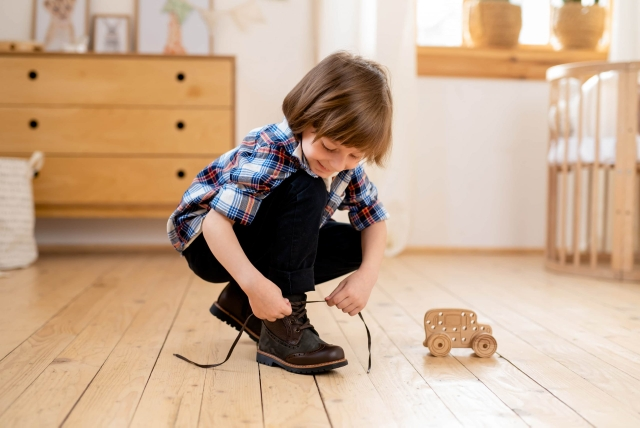    Երեխան դպրոց հաճախելուց առաջ արդեն իսկ պետք է լիարժեք տիրապետի ինքնուրույն ուտելու, իր պայուսակը դասավորելու, սանհանգույցից կոկիկ օգտվելու, իրեն հուզող հարցերը տալու, խնդրանքն արտահայտելու և այլ նմանատիպ տարրական հմտությունների: Բայց, հաճախ, ընտանիքում, որտեղ երեխային ամեն քայլափոխին կամ ծառայում են կամ թելադրում, այս հմտություններին շատ ուշադրություն չեն դարձնում: ԵՎ ինքնուրույնության պակասը ամենաշատն է խանգարում դպրոցում: Պետք է երեխայի մոտ ձևավորել պատասխանատվության զգացում, հասկացնելով, որ սովորելն իր պատասխանատվությունն է, ոչ թե ծնողի: Երեխային երևակայական խաղի մեջ ներգրավելով` կարելի է նրան վստահեցնել, որ դպրոցում սովորելն էլ իր աշխատանքն է, որ պետք է կատարի պատասխանատվությամբ, ինչպես դա անում են հայրը և մայրը: Կարևոր է երեխային թույլ տալ ինքնուրույն կատարել տնային առաջադրանքները, առանց միջամտելու նրա մտածողության գործընթացին: 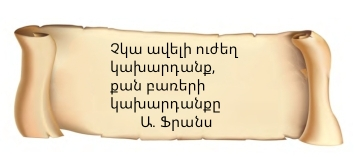    ԵՎ պետք է հիշել, որ խրախուսանքը ավելի մեծ եռանդ է տալիս սովորելու համար, քան պատիժը: Երեխային պետք է տալ ավելի շատ ինքնուրույնություն, սխալվելու, իրենց սխալը վերլուծելու, հասկանալու և դրա հիման վրա գիտելիքներ ձեռք բերելու հնարավորություն: Եկեք ընդունենք բոլոր երեխաներին այնպիսին, ինչպիսին ծնվել են և փորձենք զարգացնել նրանց մեջ կյանքի համար կարևոր որակներ և հիշենք` Եթե երեխան անընդհատ քննադատվում է,Նա սովորում է մեղադրել:Եթե երեխան ծաղրանքի է ենթարկվում,Նա դառնում է ամաչկոտ:Եթե շրջապատող աշխարհը թշնամանքով է վերաբերվում,Երեխան պատրաստվում է պաjքարի:Եթե երեխան ապրում է ամոթանքի ենթարկվելով,Ապա նրան չի լքում մեղքի զգացումը:Եթե երեխան ապրում է համաձայնությամբ,Ապա նա համբերատար է լինում:Եթե երեխան խրախուսվում է քնքշորեն,Նա վստահում է մարդկանց:Եթե երեխային արժանապատվորեն են վերաբերվում,Նա սովորում է գնահատել:Եթե երեխան ապրում է ազնվությամբ,Արդարամիտ է դառնում:Եթե երեխան ապրում է անվտանգության մեջ,Սովորում է հավատալ:Եթե երեխան խրախուսվում է,Սովորում է գնահատել իրեն:Եթե երեխան ընդունված է և բարեկամությամբ է շրջապատված,Սեր կգտնի այս աշխարհում։ԳԼՈՒԽ IIԱՇԱԿԵՐՏԻ ԻՆՔՆՈՒՐՈՒՅՆ ԳՈՐԾՈՒՆԵՈՒԹՅԱՆ ԿԱԶՄԱԿԵՐՊՄԱՆ ՁԵՎԵՐԸՊատմիր ինձ և ես այն կմոռանամ,ցույց տուր և ես կհիշեմ ,ինձ հետ կատարիր և ես կսովորեմ…Ն. Ա. ԿռալյաԱշխարհը բարելավելու համար հարկավոր է շրջվել դեպի դրական կրթական մեթոդները: Այն պահից, երբ բացահայտվեն ավելի արդյունավետ մեթոդներ, կրթությունը կդառնա գրեթե միակ համապատասխան բնագավառը, որը կարող է բարելավել կյանքը։Կրթական դրական մեթոդների միջոցով կարելի է աշակերտների մոտ գործունեության նկատմամբ ստեղծագործական մոտեցում ձևավորել և զարգացնել միայն աշակերտներին  սիստեմաբար մասնակից դարձնելով պրպտողական բնույթի աշխատանքներին, կանգնեցնելով նրանց հետզհետե բարդացող ճանաչողական խնդիրների լուծման անհրաժեշտության առջև:  Սովորողի ինքնուրույնությունը զարգացող կառուցվածք է, և որպես անձի կարևոր որակ դրսևորվում է նախադպրոցական տարիքում և զարգանալով դառնում է անձի կայուն հատկություն: Երեխայի մտավոր զարգացումը, հոգևոր կյանքը վճռականորեն կախված են մանկավարժական կուլտուրայից` ինչպես երեխային սովորեցնել մտածել, ինչպիսի միջոցներով զարգացնել մտավոր ընդունակությունները և նպաստել ինքնուրույնության զարգացմանը:    Ինքնուրույնության զարգացման նպատակով ուսուցիչները հաճախ կազմակերպում են ինքնուրույն աշխատանքներ: Եթե ինքնուրույնությունը անհատի անձնային որակ է, ապա ինքնուրույն աշխատանքը ուսումնական կազմակերպման ձև է:   Ինքնուրույն աշխատանքի և ինքնուրույնության միջև գոյություն ունի սերտ կապ: Ինքնուրույն աշխատանքը` մի կողմից արդեն ձեռք բերված ինքնուրույնության արտահայտումն է, մյուս կողմից` ինքնուրույնության  զարգացմանը նպաստող միջոց:Այսինքն` ինքնուրույն աշխատանքը նպաստում է ինքնուրույնության ձևավորմանը` որպես անհատի որակ, իսկ ինքնուրույն աշխատանքները զարգացնում են սովորողների տրամաբանությունը, ճանաչողությունն ու ակտիվությունը:  Տարրական դասարաններում գործունեություն ծավալելու կարողության ձևավորումը հնարավոր է իրականացնել միայն սովորողների ինքնուրույն գործունեության արդյունավետ կազմակերպման միջոցով: Ինքնուրույն գործունեության կազմակերպումը և անցկացումը պահանջում է հատուկ մոտեցում: Այդ պատճառով անհրաժեշտ է մանրամասն մշակել դասի պլանը, որոշել ինքնուրույն աշխատանքի տեղը դասի  ընթացքում, բովանդակությունը և դրա կազմակերպման ձևերն ու մեթոդները:   Ինքնուրույն աշխատելու կարողությունները մշակվում են նպատակաուղղված վարժությունների և աստիճանաբար բարդացող առաջադրանքների միջոցով: ԵՎ, առհասարակ, պետք է շեշտենք մի կարևոր հանգամանք. Սովորողների ինքնուրույն ուսումնական գործունեության համար նախատեսված առաջադրանքի բնույթը անհրաժեշտ է աստիճանաբար բարդացնել: Սակայն, պետք է նշենք, որ ըստ բարդության աստիճանի տարբեր առաջադրանքներ ընտրելը բավական բարդ է: Ընտրել հեշտ առաջադրանք, որ համապատասխանում է թույլ աշակերտների ներուժին, դժվար չէ: Բայց այստեղ մի մեծ վտանգ կա թաքնված: Եթե թույլ կարողություննոր ունեցող աշակերտը դասից դաս անընդհատ դյուրին աշխատանք կատարի, ապա այդպես կարող ենք խորացնել նրա զարգացման հետ կապված խնդիրները: Այդ պատճառով, այդպիսի սովորողների համար ճանաչողական առաջադրանքների ընտրության ընթացքում ուսուցիչն իր առջև պիտի նպատակ դնի` սկզբում աշխատել ներառել պարզ առաջադրանքներ, ապա աստիճանաբար յուրացման համար ներմուծել ավելի բարդ նյութեր:   Ամեն մի խնդիր պահանջում է հարց, որի պատասխանը չի գտնվում անմիջապես: Հարկ է լինում այն փնտրել ինքնուրույնաբար: Սակայն խնդիրը ոչ բոլոր դեպքերում է զարգացնում ստեղծագործական մտածողությունը, ինքնուրույնությունը: Եթե խնդիրը լուծվում է ուսուցչի կամ դասագրքի հեղինակի ցուցադրած պատասխանի օրինակով, ապա նրա լուծումը աշակերտից ինքնուրույն ստեղծագործական մտածողություն չի պահանջում: Աշակերտի գործողությունը նման դեպքում կրում է վերարտադրողական բնույթ, որին մենք արդեն անրադարձել ենք մեր աշխատանքի նախորդ գլխում: Այլ բան է , երբ աշակերտին լուծման պատրաստի օրինակներ չի տրվում և նա պետք է գտնի լուծման ուղին: Այդ դեպքում խնդրի լուծումը հրահրում է մտածողության ինքնուրույն աշխատանքի, նպաստում նրա ստեղծագործական զարգացմանը:    Սովորողի ստեղծագործական և ճանաչողական հետաքրքրությունների զարգացումը և դրա հետ կապված գիտելիքների ինքնուրույն համալրման գործընթացը ավելի արդյունավետ է դառնում, երբ աշակերտը տեսնում է իր կատարած աշխատանքի արդյունքը: Սովորողի ինքնուրույնությունը կարելի է ստուգել<<Անավարտ նախադասություն>>մեթոդով: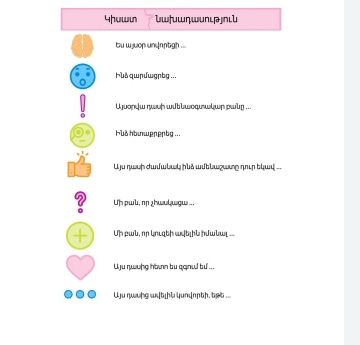 Պատկերում բերված կիսատ նախադասությունների լրացումը օգնում է երեխաներին ինքնուրույն ամփոփել դասը:   Տարրական դասարաններում արդյունավետ կլինի նկարների միջոցով խնդիրներ կազմելը, որը կնպաստի երեխայի ինքնուրույն մտածողության զարգացմանը:  Օրինակ` կազմել խնդիր ըստ նկարի: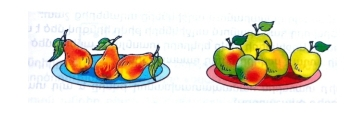 Այսպիսով, ուսուցիչը ոչ թե պատրաստի գիտելիքներ է տալիս աշակերտներին, այլ խթանում է սովորողների ինքնուրույն որոնմանը:  Ինքնուրույն տրամաբանելու, եզրակացություններ անելու ունակության զարգացման լավագույն միջոցներից մեկն այն է, որ մենք սահմանումը ոչ թե պատրաստի ներկայացնենք երեխային, այլ փաստերը դիտել տալով, պահանջենք, որ նա եզրակացության գա, ընդհանրացում կատարի: Օրինակ արմատի ուսուցման համար գրատախտակին գրում ենք` արտագրել           ժամանակ                 տարօրինակձեռագիր              ժամացույց               օրինական գրական               անժամանակ            յուրօրինակ  Դիտել ենք տալիս այս շարքերը և պահանջում,որ աշակերտները որոշեն, թե յուրաքանչյուր շարքում բառերի որ մասն է կրկնվում, ապա ընդգծում ենք այդ մասը: Այնուհետև որոշում ենք, թե որ իմաստն է յուրաքանչյուր շարքում ընդհանուր: Այս վերլուծությունից հետո դասարանի հետ միասին գալիս ենք եզրահանգման` ընդգծված մասերը արմատներ են:   ԵՎ վերջապես, ոչ բոլոր աշակերտներն են, որ կարող են գիտնականներ դառնալ, բայց դառնալ ինքնուրույն մարդ, ով ընդունակ է վերլուծել իր արարքները, վարքը, խնդիրները, իրացնել իրեն շրջակա աշխարհում պարտավոր է: Այս դեպքում ուսուցումը ենթադրում է ակտիվ մեթոդների կիրառում,մեթոդներ, որոնք նախատեսում են ոչ թե ուսուցչի կողմից պատրաստի գիտելիքների մատուցում, այլև ուսուցման ակտիվ, ճանաչողական և պրակտիկ գործունեության ընթացքում գիտելիքների և հմտությունների ինքնուրույն ձեռք բերում:ԵԶՐԱԿԱՑՈՒԹՅՈՒՆՆԵՐԳալով մեր աշխատանքի եզրահանգմանը` պետք է շեշտել մի փաստ. Ինչպես, որ մայրն է ուրախանում, երբ  իր երեխան սկսում է ինքնուրույն քայլել, այնպես էլ ուսուցիչը պիտի ուրախանա, երբ իր սանը դառնում է ինքնուրույն և համարձակ մտածող: Գիտությունը կարող է առաջ գնալ միայն մտքերի ազատ բախման ճանապարհով: Ահա, թե ինչու ուսուցիչը պիտի երեխայի համար նախ մտածելու լայն  հնարավորություն ստեղծի: Այս ամենը կարելվույն չափով հիմնավորել ենք մեր աշխատանքի գլուխներում: Մեր կատարած ուսումնասիրության հիման վրա եզրակացրել ենք հետևյալները.Ինքնուրույնությունը յուրաքանչյուր մարդու կյանքում թերևս ամենակարևոր գործոններից մեկն է: Ոչ բոլոր աշկերտներն են, որ կարող են դառնալ գիտնականներ, բայց դառնալ ինքնուրույն մարդ անհրաժեշտ է: Իսկ ուսուցչի գերխնդիրն է նպաստել երեխաների մեջ այդ որակի զարգացմանը:Ճիշտ կազմակերպված ինքնուրույն աշխատանքը պարբերաբար անցկացնելով` սովորողները առավել խորը և ճկուն գիտլիք են ձեռք բերում, քան ուսուցչի կողմից պատրաստի գիտելիքների հաղորդման դեպքում:Սովորողների ինքնուրուրույն ուսումնական գործունեության համար նախատեսած առաջադրանքների բնույթը անհրաժեշտ  աստիճանաբար բարդացնել:Չի կարելի թույլ ընդունակություններով աշակերտներին անընդհատ առաջադրել դյուրին առաջադրանքներ: Դրա հետևանքով կարող ենք խորացնել նրա զարգացման հետ կապված խնդիրները: Յուրաքանչյուր ուսուցիչ պետք է սկզբում աշխատի ներառել պարզ առաջադրանք, ապա աստիճանաբար յուրացման համար ներմուծի առավել բարդ նյութեր:Ինքնուրույն աշխատանքների համար նախատեսված առաջադրանքները պետք է աշակերտներից պահանջեն կամային ջանք, առաջադրել այնպիսի առաջադրանքներ, որոնց կատարման համար կպահանջվի գիտելիքների կիրառում նոր իրավիճակներում:Անհրաժեշտ է դպրոցում ստեղծել այնպիսի իրադրություն, որ երեխան ձգտի ինքնուրույն հասնել դրված նպատակներին, յուրացնի իր համար մատչելի գործելու միջոցները, հնարները և ամենակարևորը` սովորի իր առջև  որևէ ինքնուրույն նպատակ դնել և լուծել առաջադրած խնդիրը:Դպրոցը պետք է սովորեցնի աշակերտին լուծելու զանազան պրպտողական, ճանաչողական և գործնական խնդիրներ: Դպրոցում պետք է ուսուցանել խնդրի լուծման այնպիսի մեթոդներ և հնարներ, որոնք այսօր համագործակցային ուսուցման բովանդակությունն են կազմում, որպեսզի վաղվա ճանապարհին աշակերտը պատրաստ լինի կյանքում նոր խնդիրների ինքնուրույն լուծմանը:Ուսուցիչը չպիտի բավարարվի աշակերտին պատրաստի գիտելիքներ մատուցելով, չէ որ պատրաստի գիտելիքների մեքենայաբար ընկալումը միակողմանի և կրավորական գործողություն է և շատ քիչ է նպաստում ինքնուրույն մտածելու ունակությունների զարգացմանը: 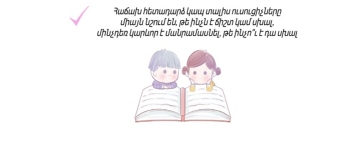 Երեխան պիտի իմանա ցանկացած երևույթի պատճառն ու հետևանքը. Դա գիտելիքի գիտակցված յուրացման լավագույն միջոցն է: Դա կօգնի աշակերտին երազել,հայտնագործել և ապագայում գիտնական, գյուտարար և արվեստագետ դառնալ: Եվ յուրաանչյուր ուսուցիչ պետք է հիշի, որ հենց աշակերտական նստարանին է ձևավորվում ապագա մտածողն ու ստեղծագործողը…ՕԳՏԱԳՈՐԾՎԱԾԳՐԱԿԱՆՈՒԹՅՈՒՆՏեսական գրականությունԱ.Մ. Արզումանյան, Գրականության դասավանդման մեթոդներ, ձևեր, Երևան, <<ԱՀԱ Պոլիգրաֆ>>հրատարակչություն, 2014, 100 էջ:Գիտամեթոդական վերլուծական ամսագիր, մանկավարժություն, Ո. ԿԳՆ կրթության ազգային ինստիտուտ, 2008, 126 էջ:Գիտական հոդվածներ, <<Մխիթար Գոշ>> , 2020, 407 էջ:Երբ ընտանիքում ծնվում է հատուկ կարիքներով երեխա,Ն. Հ. Վանյան, Երևան,<<Ասողիկ>> հրատարակչություն, 2008.-38 էջ:Ս. Խաչատրյան, 	Ուսուցման արդյունավետ հնարներ, Ֆրիդրիխ Էբերտ հիմնադրամ, Հայաստան, 2020, 74 էջ:Տասը հարց և պատասխան 3-6 տարեկան երեխաների մասին, 24 էջ:Համացանցային աղբյուրներ      1.https://lib.armedu.am/resource/24195                         2.   https://znanio.ru/media/-----2615119